Western Australia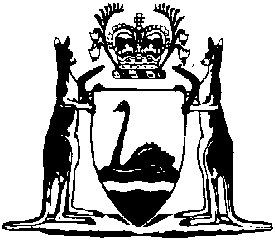 Petroleum and Geothermal Energy Resources (Registration Fees) Regulations 1990Compare between:[01 Jul 2019, 03-c0-00] and [01 Jul 2020, 03-d0-00]Petroleum and Geothermal Energy Resources (Registration Fees) Act 1967Petroleum and Geothermal Energy Resources (Registration Fees) Regulations 19901.	Citation		These regulations may be cited as the Petroleum and Geothermal Energy Resources (Registration Fees) Regulations 1990.	[Regulation 1 amended in Gazette 23 Jun 2009 p. 2481.]2.	Commencement		These regulations shall come into operation on the commencement of the Petroleum (Registration Fees) Amendment Act 1990.3.	Prescribed amounts	(1)	For the purposes of section 4(2) of the Act, the prescribed amount is an amount of $.00.	(2)	For the purposes of section 4(3) of the Act, the prescribed amount is an amount of $.00.	(3)	For the purposes of section 4(4) of the Act, the prescribed amount is an amount of $.00.	(4)	For the purposes of section 4(6) of the Act, the prescribed amount is an amount of $.00.	(5)	For the purposes of section 4(7) of the Act, the prescribed amount is an amount of $.00.	[Regulation 3 amended: Gazette 28 Jun 2002 p. 3092; 28 Feb 2003 p. 673; 23 Jun 2009 p. 2481; 11 May 2010 p. 1825-6; 16 Jul 2010 p. 3365; 1 Jul 2011 p. 2742; 12 Jun 2012 p. 2457; 25 Feb 2014 p. 504; 17 Jun 2014 p. 1988; 30 Jun 2015 p. 2352; 24 Jun 2016 p. 2333; 23 Jun 2017 p. 3303; 25 Jun 2018 p. 2318; 18 Jun 2019 p. 2052-3.]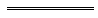 NotesThis is a compilation of the Petroleum and Geothermal Energy Resources (Registration Fees) Regulations1990 and includes amendments made by other written laws information about any .Compilation table	Now known as the Petroleum and Geothermal Energy Resources (Registration Fees) Regulations 1990; citation changed (see note under r. 1).CitationCommencementPetroleum (Registration Fees) Regulations 1990 28 Sep 1990 p. 51081 Oct 1990 (see r. 2 and Gazette 28 Sep 1990 p. 5099)Petroleum (Registration Fees) Amendment Regulations 200228 Jun 2002 p. 3091-21 Jul 2002 (see r. 2)Petroleum (Registration Fees) Amendment Regulations 200328 Feb 2003 p. 672-328 Feb 2003Reprint 1: The Petroleum (Registration Fees) Regulations 1990 as at 7 May 2004 (includes amendments listed above)Reprint 1: The Petroleum (Registration Fees) Regulations 1990 as at 7 May 2004 (includes amendments listed above)Reprint 1: The Petroleum (Registration Fees) Regulations 1990 as at 7 May 2004 (includes amendments listed above)Petroleum (Registration Fees) Amendment Regulations 200923 Jun 2009 p. 2480-1r. 1 and 2: 23 Jun 2009 (see r. 2(a));
Regulations other than r. 1 and 2: 1 Jul 2009 (see r. 2(b))Petroleum and Geothermal Energy Resources (Registration Fees) Amendment Regulations 201011 May 2010 p. 1825-6r. 1 and 2: 11 May 2010 (see r. 2(a));
Regulations other than r. 1 and 2: 12 May 2010 (see r. 2(b))Petroleum and Geothermal Energy Resources (Registration Fees) Amendment Regulations (No. 2) 201016 Jul 2010 p. 3364-5r. 1 and 2: 16 Jul 2010 (see r. 2(a));
Regulations other than r. 1 and 2: 17 Jul 2010 (see r. 2(b)(ii))Reprint 2: The Petroleum and Geothermal Energy Resources (Registration Fees) Regulations 1990 as at 6 Aug 2010 (includes amendments listed above)Reprint 2: The Petroleum and Geothermal Energy Resources (Registration Fees) Regulations 1990 as at 6 Aug 2010 (includes amendments listed above)Reprint 2: The Petroleum and Geothermal Energy Resources (Registration Fees) Regulations 1990 as at 6 Aug 2010 (includes amendments listed above)Petroleum and Geothermal Energy Resources (Registration Fees) Amendment Regulations 20111 Jul 2011 p. 2741-2r. 1 and 2: 1 Jul 2011 (see r. 2(a));
Regulations other than r. 1 and 2: 1 Jul 2011 (see r. 2(b))Petroleum and Geothermal Energy Resources (Registration Fees) Amendment Regulations 201212 Jun 2012 p. 2457r. 1 and 2: 12 Jun 2012 (see r. 2(a));
Regulations other than r. 1 and 2: 1 Jul 2012 (see r. 2(b))Petroleum and Geothermal Energy Resources (Registration Fees) Amendment Regulations 201425 Feb 2014 p. 504r. 1 and 2: 25 Feb 2014 (see r. 2(a));
Regulations other than r. 1 and 2: 26 Feb 2014 (see r. 2(b))Petroleum and Geothermal Energy Resources (Registration Fees) Amendment Regulations (No. 2) 201417 Jun 2014 p. 1987-8r. 1 and 2: 17 Jun 2014 (see r. 2(a));
Regulations other than r. 1 and 2: 1 Jul 2014 (see r. 2(b))Petroleum and Geothermal Energy Resources (Registration Fees) Amendment Regulations 201530 Jun 2015 p. 2351-2r. 1 and 2: 30 Jun 2015 (see r. 2(a));
Regulations other than r. 1 and 2: 1 Jul 2015 (see r. 2(b))Mines and Petroleum Regulations Amendment (Fees and Levies) Regulations 2016 Pt. 1224 Jun 2016 p. 2325-341 Jul 2016 (see r. 2(b))Mines and Petroleum Regulations Amendment (Fees and Charges) Regulations 2017 Pt. 1323 Jun 2017 p. 3279-3091 Jul 2017 (see r. 2(b))Mines and Petroleum Regulations Amendment (Fees and Charges) Regulations 2018 Pt. 1325 Jun 2018 p. 2297-3241 Jul 2018 (see r. 2(b))Reprint 3: The Petroleum and Geothermal Energy Resources (Registration Fees) Regulations 1990 as at 13 Jul 2018 (includes amendments listed above)Reprint 3: The Petroleum and Geothermal Energy Resources (Registration Fees) Regulations 1990 as at 13 Jul 2018 (includes amendments listed above)Reprint 3: The Petroleum and Geothermal Energy Resources (Registration Fees) Regulations 1990 as at 13 Jul 2018 (includes amendments listed above)Mines and Petroleum Regulations Amendment (Fees and Charges) Regulations 2019 Pt. 1218 Jun 2019 p. 2040-561 Jul 2019 (see r. 2(b))